Aanvraag voor afrekening 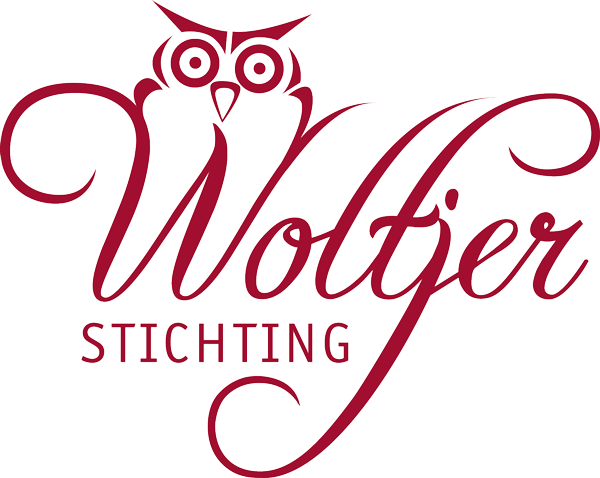 Evaluatie en financiële verantwoordingBovenkant formulierU vult onderstaand formulier volledig in, ondertekent en stuurt de verantwoording met eventuele bijlage(n) per email naar info@woltjerstichting.nl.

Naam project:					….Kenmerk (zie afhandelingsbesluit):	….  Bijv: 2018 – N-03A. Gegevens aanvrager1. Naam van de instelling/aanvrager….2. Naam leidinggevende van de instellingNaan:TelefoonnummerE-mailadres3. Naam financieel verantwoordelijke, indien afwijkend van de leidinggevende.Naam:TelefoonnummerE-mailadres4. Naam van degene die dit formulier invult indien afwijkend van bovenstaande leidinggevendeNaam: Functie			TelefoonnummerE-mailadresB. Financiële verantwoordingGemaakte projectkostenIn een bijlage de verantwoording van de projectkosten conform de ingediende begroting. Bij de personele kosten voldoet het aangeven van de uren en het tarief. De materiele kosten graag specificeren met kopieën van facturen. Conform de begroting dient ook de eigen bijdrage van 20% te worden aangegeven. C. Inhoudelijke evaluatie en verantwoordingC1. ProjectevaluatieGraag in een bijlage een heldere en beknopte beschrijving en evaluatie van het project waarbij in elk geval aan de orde komt:*Aanleiding en doelstelling*Bereikte resultaat: is het project geslaagd te noemen? Op grond waarvan?*Wat ging goed, wat kan worden verbeterd?*Uitstraling*Hoe krijgt het resultaat van dit project een vervolg in uw organisatie? En naar buiten toe?C2. Foto's en ander illustratiemateriaalGraag foto’s en ander illustratiemateriaal toevoegen die op onze website geplaatst kunnen worden. D. Ondertekening financieel verantwoordelijkeNaam: 		….Datum		………